		Colégio Nossa Senhora de Lourdes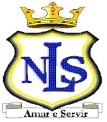 SIMULADOS - 2016		Colégio Nossa Senhora de LourdesSIMULADOS - 2016		Colégio Nossa Senhora de LourdesSIMULADOS - 2016		Colégio Nossa Senhora de LourdesSIMULADOS - 20163º TRIMESTREensino médio – 1ª  e 2ª série3º TRIMESTREensino médio – 1ª  e 2ª série3º TRIMESTREensino médio – 1ª  e 2ª série3º TRIMESTREensino médio – 1ª  e 2ª série3º TRIMESTREensino médio – 1ª  e 2ª série3º TRIMESTREensino médio – 1ª  e 2ª série22/0906/1018/1027/1010/1124/11QuímicaFilosofiaBiologiaArteLiteraturaHistóriaSIMULADÃOMatemáticaAtualidadesRedaçãoFísica Português InglêsSociologiaGeografia Espanhol3º TRIMESTREensino médio – 1ª  e 2ª série3º TRIMESTREensino médio – 1ª  e 2ª série3º TRIMESTREensino médio – 1ª  e 2ª série3º TRIMESTREensino médio – 1ª  e 2ª série3º TRIMESTREensino médio – 1ª  e 2ª série3º TRIMESTREensino médio – 1ª  e 2ª série22/0906/1018/1027/1010/1124/11QuímicaFilosofiaBiologiaArteLiteraturaHistóriaSIMULADÃOMatemáticaAtualidadesRedaçãoFísica Português InglêsSociologiaGeografia Espanhol3º TRIMESTREensino médio – 1ª  e 2ª série3º TRIMESTREensino médio – 1ª  e 2ª série3º TRIMESTREensino médio – 1ª  e 2ª série3º TRIMESTREensino médio – 1ª  e 2ª série3º TRIMESTREensino médio – 1ª  e 2ª série3º TRIMESTREensino médio – 1ª  e 2ª série3º TRIMESTREensino médio – 1ª  e 2ª série22/0906/1018/1027/1010/1124/11QuímicaFilosofiaBiologiaArteLiteraturaHistóriaSIMULADÃOMatemáticaAtualidadesRedaçãoFísica Português InglêsSociologiaGeografia Espanhol3º TRIMESTREensino médio – 1ª  e 2ª série3º TRIMESTREensino médio – 1ª  e 2ª série3º TRIMESTREensino médio – 1ª  e 2ª série3º TRIMESTREensino médio – 1ª  e 2ª série3º TRIMESTREensino médio – 1ª  e 2ª série3º TRIMESTREensino médio – 1ª  e 2ª série3º TRIMESTREensino médio – 1ª  e 2ª série22/0906/1018/1027/1010/1124/11QuímicaFilosofiaBiologiaArteLiteraturaHistóriaSIMULADÃOMatemáticaAtualidadesRedaçãoFísica Português InglêsSociologiaGeografia Espanhol